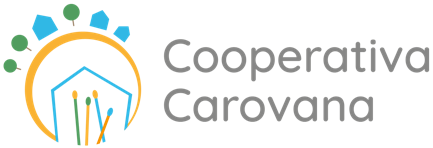 CAROVANA SOC. COOP. SOCIALESede legale e operativa: Via Monte Pelmo 3/A - San Martino di Lupari 35018 - PDSede amministrativa e operativa: Via Roma 255/A - Galliera Veneta 35015 – PDP. I.V.A. 03263430286Tel. 049 5999282  Mail: pg.carovana@gmail.com_____________________________________________________________________________Comune di …Scuola …P R O G E T T OEducatore di corridoiodenominazioneEDUCATORE DI CORRIDOIOSi propone un percorso di supporto all’allievo preadolescente/adolescente, dagli 11 ai 14 anni, per la gestione dei “comportamenti problema” al fine di reinserirlo in modo positivo e costruttivo nel mondo scuola.Il progetto prevede la presenza dell’Educatore in contesti problematici per creare e mantenere un ambiente sano e sereno nelle classi, per facilitare la crescita personale, lo studio, un’armoniosa convivenza, l’inclusione.Che cos’è un comportamento problema?È un comportamento distruttivo e/o pericoloso per:-l’individuo;-gli altri;-l’ambiente;-che ostacola l’apprendimento e l’interazione sociale.Un comportamento è problematico quando:-mette in pericolo l’incolumità fisica e psicologica della persona e/o di altri;-interferisce con il processo di apprendimento e di integrazione della persona e/o di altri;-danneggia o distrugge oggetti;-si ritiene che peggiori se non si interviene.obiettiviRiconoscersi negli altri, per instaurare rapporti positivi, imparando ad aiutare e a chiedere aiuto; Acquisire conoscenze e abilità personali che li portino ad essere buoni partecipanti ai lavori di gruppo affinché sappiano fare e sappiano essere;Accrescere il proprio livello di autostima e rimotivazione agli interessi culturali;Maturare un atteggiamento di accettazione e rispetto per gli adulti, per i coetanei e per se stessi;Creare un luogo di incontro che favorisca l’elaborazione dei vissuti, delle tensioni e delle ansie legate alle principali problematiche pre-adolescenziali;Avviare una conoscenza del “clima” scolastico e dei punti di forza e di debolezza all’interno delle relazioni tra adulti e adolescenti e promuovere strategie che migliorino la convivenza e lo “stare bene” a scuola.Condivisione con la Famiglia dei contenuti e dei processi avviati a scuola.tempi (arco temporale nel quale il progetto si attua)3 / 4 mesi.fasi operativeFormazione di un tavolo tra i soggetti coinvolti (personale docente e non-docente, educatori) per la condivisione, l’osservazione e la valutazione di casi/episodi critici su cui si vuole intervenire e analisi incrociata dei bisogni;Progettazione di interventi mirati e coordinati tra i vari soggetti in sintonia con l’orientamento educativo e formativo;Il team Docente-Educatore concorda con la Famiglia un “patto educativo”, finalizzato alla migliore comunicazione e gestione delle criticità;Realizzazione degli interventi;Verifica in itinere/monitoraggio della qualità e della correttezza metodologica degli interventi;Verifica finale del progetto.metodologiaIl lavoro a scuola è previsto secondo le seguenti modalità:Frontale ed individualizzato;Attività in piccolo gruppo;Sostegno educativo individualizzato o di gruppo del genitore.Azioni:Attività di comunicazione circolare in fase di accoglienza;Attività di social Skills Training;Attività di consapevolezza ed espressione delle emozioni;Attività di mediazione e tutoring tra pari;Attività di mediazione tra alunni, docenti e genitori.(materiale audiovisivo, giochi corporei cooperativi e non competitivi, tecniche per imparare a gestire i conflitti, spazi espressivi: psicodramma, drammatizzazione, storytelling, attività grafiche)risorse umane scuolaDisponibilità dei Docenti incaricati a partecipare agli incontri di osservazione e la valutazione di casi/episodi critici, e condivisione progettuale;Disponibilità dei Docenti a partecipare alle verifiche in itinere e finale.